ПРАВИТЕЛЬСТВО РОСТОВСКОЙ ОБЛАСТИПОСТАНОВЛЕНИЕот 15 сентября 2017 г. N 641ОБ УТВЕРЖДЕНИИ ПОРЯДКА ПРЕДОСТАВЛЕНИЯ СУБСИДИЙ СОЦИАЛЬНООРИЕНТИРОВАННЫМ НЕКОММЕРЧЕСКИМ ОРГАНИЗАЦИЯМ НА ОБЕСПЕЧЕНИЕЗАТРАТ, СВЯЗАННЫХ С ОКАЗАНИЕМ СОЦИАЛЬНЫХ УСЛУГ ГРАЖДАНАМ,НУЖДАЮЩИМСЯ В СОЦИАЛЬНОМ ОБСЛУЖИВАНИИ НА ДОМУВ соответствии с Бюджетным кодексом Российской Федерации, частью 4 статьи 30 Федерального закона от 28.12.2013 N 442-ФЗ "Об основах социального обслуживания граждан в Российской Федерации", частью 2 статьи 24 Областного закона от 03.09.2014 N 222-ЗС "О социальном обслуживании граждан в Ростовской области" Правительство Ростовской области постановляет:1. Утвердить Порядок предоставления субсидий социально ориентированным некоммерческим организациям на обеспечение затрат, связанных с оказанием социальных услуг гражданам, нуждающимся в социальном обслуживании на дому, согласно приложению.2. Настоящее постановление вступает в силу со дня его официального опубликования.3. Контроль за выполнением настоящего постановления возложить на заместителя Губернатора Ростовской области Пучкова А.В.(п. 3 в ред. постановления Правительства РО от 25.06.2022 N 545)ГубернаторРостовской областиВ.Ю.ГОЛУБЕВПостановление вноситминистерство трудаи социального развитияРостовской областиПриложениек постановлениюПравительстваРостовской областиот 15.09.2017 N 641ПОРЯДОКПРЕДОСТАВЛЕНИЯ СУБСИДИЙ СОЦИАЛЬНО ОРИЕНТИРОВАННЫМНЕКОММЕРЧЕСКИМ ОРГАНИЗАЦИЯМ НА ОБЕСПЕЧЕНИЕ ЗАТРАТ, СВЯЗАННЫХС ОКАЗАНИЕМ СОЦИАЛЬНЫХ УСЛУГ ГРАЖДАНАМ, НУЖДАЮЩИМСЯВ СОЦИАЛЬНОМ ОБСЛУЖИВАНИИ НА ДОМУ1. Общие положения о предоставлении субсидии1.1. Настоящий Порядок регламентирует механизм предоставления субсидий социально ориентированным некоммерческим организациям на обеспечение затрат, связанных с оказанием социальных услуг гражданам, нуждающимся в социальном обслуживании на дому, в рамках подпрограммы "Старшее поколение" государственной программы Ростовской области "Социальная поддержка граждан" (далее соответственно - организация, субсидия).1.2. Целью предоставления субсидии является улучшение условий жизнедеятельности граждан, признанных нуждающимися в социальном обслуживании на дому, а также решение задач, направленных на развитие конкуренции в сфере социального обслуживания населения.(п. 1.2 в ред. постановления Правительства РО от 08.10.2021 N 804)1.3. Субсидия предоставляется министерством труда и социального развития Ростовской области (далее - министерство), осуществляющим функции главного распорядителя бюджетных средств, для которого в соответствии с бюджетным законодательством Российской Федерации как получателю бюджетных средств доведены в установленном порядке лимиты бюджетных обязательств на предоставление субсидии на соответствующий финансовый год.1.4. Расходование получателями субсидий в текущем финансовом году осуществляется по следующим направлениям:выплата заработной платы с нормативными начислениями на нее;обеспечение материальных затрат и услуг, связанных с оказанием социальных услуг гражданам, нуждающимся в социальном обслуживании на дому.1.5. Способом проведения отбора является конкурс, который проводится для определения получателя субсидии, исходя из наилучших условий достижения результатов, в целях достижения которого предоставляется субсидия (далее - конкурс).1.6. Сведения о субсидиях, предоставляемых организациям, размещаются на едином портале бюджетной системы Российской Федерации в информационно-телекоммуникационной сети "Интернет" (далее соответственно - единый портал, сеть "Интернет") не позднее 15-го рабочего дня, следующего за днем принятия областного закона об областном бюджете, внесении изменений в областной закон об областном бюджете.(п. 1.6 в ред. постановления Правительства РО от 28.11.2022 N 1019)2. Порядок проведения конкурсаполучателей субсидий для предоставления субсидий2.1. В целях проведения конкурса министерство размещает на едином портале, а также на официальном сайте министерства в сети "Интернет" (http://mintrud.donland.ru) объявление о проведении конкурса в срок не позднее чем за 10 календарных дней до дня начала приема заявок с указанием:сроков проведения конкурса (даты и времени начала (окончания) приема заявок организаций), которые не могут быть меньше 30 дней, следующих за днем размещения объявления о проведении конкурса;места нахождения, почтового адреса, адреса электронной почты министерства;целей предоставления субсидии в соответствии с пунктом 1.2 раздела 1 настоящего Порядка, результатов предоставления субсидии в соответствии с пунктом 3.9 раздела 3 настоящего Порядка;требований к организациям, представляемых в соответствии с пунктом 2.2 настоящего раздела, и перечня документов в соответствии с пунктом 2.3 настоящего раздела, предоставляемых организациями;порядка подачи заявок организациями и требований, предъявляемых к форме и содержанию заявки, подаваемой организацией, в соответствии с пунктом 2.3 настоящего раздела;порядка отзыва, отклонения, внесения изменения в заявку;правил рассмотрения и оценки заявок организаций в соответствии с пунктом 2.6 настоящего раздела;порядка предоставления организациям разъяснений положений объявления о проведении конкурса, даты начала и окончания срока такого предоставления;срока, в течение которого получатель субсидии должен подписать соглашение о предоставлении субсидии;условий признания получателя субсидии уклонившимся от заключения соглашения о предоставлении субсидии;даты размещения результатов конкурса на едином портале, а также на официальном сайте министерства;потребности в социальных услугах в форме социального обслуживания на дому по городским округам и муниципальным районам в Ростовской области;(в ред. постановления Правительства РО от 08.10.2021 N 804)иных сведений и информации.2.2. Организация должна соответствовать следующим требованиям:2.2.1. По состоянию на дату не ранее 30 дней до дня подачи заявки:организация не находится в процессе реорганизации (за исключением реорганизации в форме присоединения к юридическому лицу, являющемуся участником конкурса, другого юридического лица), ликвидации, в отношении нее не введена процедура банкротства, деятельность не приостановлена в порядке, предусмотренном законодательством Российской Федерации;организация имеет государственную регистрацию или поставлена на учет в налоговом органе на территории Ростовской области;у организации отсутствует неисполненная обязанность по уплате налогов, сборов, страховых взносов, пеней, штрафов, процентов, подлежащих уплате в соответствии с законодательством Российской Федерации о налогах и сборах;(в ред. постановления Правительства РО от 27.02.2023 N 85)у организации отсутствует просроченная задолженность по возврату в областной бюджет субсидий, бюджетных инвестиций и иная просроченная (неурегулированная) задолженность по денежным обязательствам перед Ростовской областью;(в ред. постановления Правительства РО от 27.02.2023 N 85)организация не является иностранным юридическим лицом, в том числе местом регистрации которого является государство или территория, включенные в утверждаемый Министерством финансов Российской Федерации перечень государств и территорий, используемых для промежуточного (офшорного) владения активами в Российской Федерации (далее - офшорные компании), а также российским юридическим лицом, в уставном (складочном) капитале которого доля прямого или косвенного (через третьих лиц) участия офшорных компаний в совокупности превышает 25 процентов (если иное не предусмотрено законодательством Российской Федерации). При расчете доли участия офшорных компаний в капитале российских юридических лиц не учитывается прямое и (или) косвенное участие офшорных компаний в капитале публичных акционерных обществ (в том числе со статусом международной компании), акции которых обращаются на организованных торгах в Российской Федерации, а также косвенное участие таких офшорных компаний в капитале других российских юридических лиц, реализованное через участие в капитале указанных публичных акционерных обществ;(в ред. постановления Правительства РО от 27.02.2023 N 85)организация не получала средства из областного бюджета, из которого планируется предоставление субсидий в соответствии с правовым актом Правительства Ростовской области, на основании иных нормативных правовых актов Правительства Ростовской области на цели, указанные в пункте 1.2 раздела 1 настоящего Порядка;в реестре дисквалифицированных лиц отсутствуют сведения о дисквалифицированных руководителе, членах коллегиального исполнительного органа, лице, исполняющем функции единоличного исполнительного органа, или главном бухгалтере организации;у организации отсутствует просроченная задолженность по заработной плате;абзац утратил силу. - Постановление Правительства РО от 27.02.2023 N 85.(пп. 2.2.1 в ред. постановления Правительства РО от 25.06.2022 N 545)2.2.2. Организация должна быть включена в Реестр поставщиков социальных услуг Ростовской области.2.2.3. Организация должна соответствовать принципу приближенности к месту жительства получателей социальных услуг.2.3. Для получения субсидии организации представляют в министерство заявку, включающую следующие документы (далее - заявка):заявление на получение субсидии, содержащее согласие на публикацию (размещение) в сети "Интернет" информации об участнике конкурса, о подаваемой участником конкурса заявке, иной информации об участнике конкурса, связанной с соответствующим конкурсом, а также согласие на обработку персональных данных (для физического лица), по форме, установленной министерством;копию устава, заверенную организацией;копию штатного расписания, заверенную организацией;копии документов, подтверждающих образование и стаж работы руководителя организации в сфере социального обслуживания населения на дому или социальной защиты;документы, подтверждающие численность работников организации, имеющих опыт работы в сфере социального обслуживания населения на дому или в сфере социальной защиты более 3 лет;документы, подтверждающие краткосрочное обучение или повышение квалификации (профессиональную переподготовку) по профилю социальной работы или иной деятельности, осуществляемой организацией, работниками организации за последние три года (кроме административно-управленческого персонала);(в ред. постановления Правительства РО от 27.02.2023 N 85)информацию о численности граждан, признанных нуждающимися в социальном обслуживании на дому, которым организация планирует предоставлять социальные услуги с учетом норм нагрузки социального работника в сфере социального обслуживания, установленных Приказом министерства труда и социальной защиты Российской Федерации от 15.10.2015 N 725 "Об утверждении Методических рекомендаций по определению норм нагрузки социального работника в сфере социального обслуживания";информацию об отсутствии просроченной задолженности по возврату в областной бюджет субсидий, бюджетных инвестиций, предоставленных в том числе в соответствии с иными правовыми актами, а также иной просроченной (неурегулированной) задолженности по денежным обязательствам перед Ростовской областью;информацию о неполучении средств из областного бюджета на основании иных нормативных правовых актов Правительства Ростовской области на цели, установленные настоящим Порядком;информацию об отсутствии просроченной задолженности по заработной плате, заверенную печатью организации и подписью ее руководителя.Поступившие заявки регистрируются в министерстве в день их поступления в порядке их поступления.2.4. Министерство в течение 3 рабочих дней с даты регистрации заявки направляет в порядке межведомственного информационного взаимодействия в уполномоченные органы запросы о предоставлении:сведений о социально ориентированной некоммерческой организации, содержащихся в Едином государственном реестре юридических лиц;сведений об отсутствии у организации неисполненной обязанности по уплате налогов, сборов, страховых взносов, пеней, штрафов, процентов, подлежащих уплате в соответствии с законодательством Российской Федерации о налогах и сборах;информации из реестра дисквалифицированных лиц об отсутствии сведений о дисквалифицированных руководителе, членах коллегиального исполнительного органа, лице, исполняющем функции единоличного исполнительного органа, или главном бухгалтере организации;абзац утратил силу. - Постановление Правительства РО от 27.02.2023 N 85.Организации вправе представить указанные в настоящем пункте документы и (или) информацию, содержащуюся в них, по собственной инициативе по состоянию на дату не ранее 30 дней до дня подачи заявки.В этом случае министерство не направляет запросы по системе межведомственного информационного взаимодействия.(п. 2.4 в ред. постановления Правительства РО от 25.06.2022 N 545)2.5. Критериями отбора организаций являются:опыт работы руководителя организации в сфере социального обслуживания населения на дому или в сфере социальной защиты:более 10 лет - 10 баллов;от 7 до 10 лет - 9 баллов;от 5 до 7 лет - 8 баллов;от 3 до 5 лет - 7 баллов;от 1 года до 3 лет - 5 баллов;менее 1 года - 0 баллов;доля численности работников организации, имеющих опыт работы в сфере социального обслуживания населения на дому или в сфере социальной защиты более 3 лет, в общей численности работников организации:более 85 процентов - 10 баллов;от 70 до 85 процентов - 9 баллов;от 55 до 70 процентов - 8 баллов;от 40 до 55 процентов - 7 баллов;от 25 до 40 процентов - 5 баллов;менее 25 процентов - 0 баллов;доля работников организации (кроме административно-управленческого персонала), прошедших краткосрочное обучение или повышение квалификации (профессиональную переподготовку) по профилю социальной работы или иной деятельности, осуществляемой организацией, за последние три года, в общей численности работников организации:(в ред. постановления Правительства РО от 27.02.2023 N 85)более 80 процентов - 10 баллов;от 70 до 80 процентов - 9 баллов;от 60 до 70 процентов - 8 баллов;от 50 до 60 процентов - 7 баллов;от 40 до 50 процентов - 5 баллов;менее 40 процентов - 0 баллов.2.6. Министерство в течение 10 рабочих дней со дня окончания срока приема заявок осуществляет рассмотрение заявок и их оценку в соответствии с критериями отбора, указанными в пункте 2.5 настоящего раздела.2.7. Отбор организаций на получение субсидий проводится исходя из потребности в социальных услугах в форме социального обслуживания на дому по городским округам и муниципальным районам в Ростовской области.(в ред. постановления Правительства РО от 08.10.2021 N 804)В каждом городском округе (за исключением городского округа "г. Ростов-на-Дону") и муниципальном районе в Ростовской области определяется одна организация.Победителем конкурса признается организация, набравшая наибольшее суммарное количество баллов (но не менее 10 баллов) по критериям, указанным в пункте 2.5 настоящего раздела, и с учетом положений пункта 2.2 настоящего раздела.В случае если несколько организаций набрали равное количество баллов, победителем конкурса признается организация, заявка которой зарегистрирована министерством ранее.Организации, набравшие менее 10 баллов, признаются не прошедшими отбор.Министерство не позднее 14-го дня, следующего за днем определения победителя конкурса, размещает на едином портале, а также на официальном сайте министерства результаты конкурса.2.8. Прием заявок от организаций осуществляется не более четырех раз в год при наличии средств в областном бюджете в текущем финансовом году.2.9. Организации, в отношении заявок которых отсутствуют основания для отклонения заявок, допускаются к конкурсу.При наличии основания для отклонения заявки организация не допускается к конкурсу, о чем министерство в течение 5 рабочих дней со дня окончания срока приема заявок письменно уведомляет организацию.2.10. Основания для отклонения заявки:2.10.1. Подача заявки после окончания срока приема заявки.2.10.2. Несоответствие представленных документов требованиям, определенным пунктом 2.3 настоящего раздела, или непредставление (представление не в полном объеме) указанных документов и сведений.2.10.3. Недостоверность представленной организацией информации.2.10.4. Несоответствие организации требованиям, установленным в пункте 2.2 настоящего раздела.2.11. Заявитель вправе отозвать заявку до даты принятия решения министерством по результатам проведения конкурса.2.12. Внесение изменений в заявки не допускается.3. Условия и порядок предоставления субсидий3.1. По результатам конкурса министерство принимает решение о предоставлении субсидии победителям конкурса (далее - получатель субсидии) либо об отказе в предоставлении субсидии (при наличии оснований для отказа в предоставлении субсидии), который оформляется правовым актом министерства.Министерство уведомляет организации о принятом решении в течение 3 рабочих дней со дня принятия такого решения.(в ред. постановления Правительства РО от 25.06.2022 N 545)3.2. Размер субсидии, предоставляемой организации, рассчитывается по следующей формуле:S = Рнд x Снд + Рсп x Ссп,где Рнд - численность граждан, признанных нуждающимися в социальном обслуживании на дому, которым организация планирует предоставлять социальные услуги с учетом норм нагрузки социального работника в сфере социального обслуживания, установленных Приказом министерства труда и социальной защиты Российской Федерации от 15.10.2015 N 725, за исключением численности обслуживаемых граждан, нуждающихся в получении социально-медицинских услуг;Снд - затраты на социальное обслуживание на дому на одного получателя социальных услуг в год, установленные министерством;Рсп - численность граждан, признанных нуждающимися в социальном обслуживании на дому, которым организация планирует предоставлять социальные услуги с учетом норм нагрузки социального работника в сфере социального обслуживания, установленных Приказом министерства труда и социальной защиты Российской Федерации от 15.10.2015 N 725, нуждающихся в получении социально-медицинских услуг;Ссп - затраты на специализированное социально-медицинское обслуживание на дому на одного получателя социальных услуг в год, установленные министерством.3.3. Министерство в течение 15 рабочих дней с даты принятия решения о предоставлении субсидии обеспечивает заключение соглашения о предоставлении субсидии (далее - соглашение) с получателями субсидии по форме, установленной министерством финансов Ростовской области.При предоставлении субсидии обязательным условием ее предоставления, включаемым в соглашение, является согласие получателя субсидии на осуществление министерством проверки порядка и условий предоставления субсидии, в том числе в части достижения результатов предоставления субсидии, а также проверки органами государственного финансового контроля в соответствии со статьями 268.1 и 269.2 Бюджетного кодекса Российской Федерации.Соглашение также должно содержать условие о согласовании новых условий соглашения или о расторжении соглашения при недостижении согласия по новым условиям в случае уменьшения министерству ранее доведенных лимитов бюджетных обязательств на предоставление субсидии на соответствующий финансовый год, приводящего к невозможности предоставления субсидии в размере, определенном соглашением.Организации запрещено приобретать за счет средств субсидии иностранную валюту, за исключением операций, осуществляемых в соответствии с валютным законодательством Российской Федерации при закупке (поставке) высокотехнологичного импортного оборудования, сырья и комплектующих изделий, а также связанных с достижением целей предоставления этих средств иных операций при оказании социальных услуг гражданам, нуждающимся в социальном обслуживании на дому.Для заключения соглашения организация в срок не позднее 5 рабочих дней с даты принятия решения о предоставлении субсидии представляет в министерство в письменной форме согласие на осуществление главным распорядителем бюджетных средств и органами государственного финансового контроля проверок соблюдения условий и порядка предоставления субсидий.Дополнительное соглашение к соглашению о предоставлении субсидии заключается по типовой форме, установленной министерством финансов Ростовской области в порядке и на условиях, определенных соглашением.(п. 3.3 в ред. постановления Правительства РО от 25.06.2022 N 545)3.4. В случае если в течение срока, предусмотренного пунктом 3.3 настоящего раздела, получатель субсидии не подпишет соглашение, он признается уклонившимся от заключения соглашения.3.5. Министерство в соответствии с условиями, предусмотренными соглашением, осуществляет расходование средств путем их перечисления получателям субсидии в соответствии с порядком санкционирования оплаты денежных обязательств получателей средств областного бюджета, установленным министерством финансов Ростовской области.3.6. Перечисление субсидий осуществляется в соответствии с бюджетным законодательством Российской Федерации на счета получателей субсидий, открытые в кредитных организациях.3.7. Не использованные в отчетном финансовом году остатки субсидии получатель субсидии обязан возвратить в областной бюджет в течение 15 рабочих дней года, следующего за годом предоставления субсидии.(п. 3.7 в ред. постановления Правительства РО от 08.10.2021 N 804)3.8. Получатели субсидии несут ответственность в соответствии с законодательством Ростовской области за предоставление в органы государственной власти Ростовской области и (или) должностным лицам органов государственной власти Ростовской области заведомо ложной информации.3.9. Результатом предоставления субсидии по состоянию на 31 декабря года предоставления субсидии является оказание в году предоставления субсидии социальных услуг гражданам, признанным нуждающимися в социальном обслуживании на дому.Показателем, необходимым для достижения результата предоставления субсидии (далее - показатель результативности), является количество граждан, признанных нуждающимися в социальном обслуживании на дому, которым организация предоставила социальные услуги в году предоставления субсидии.Значение показателя результативности устанавливается в соглашении.(п. 3.9 в ред. постановления Правительства РО от 08.10.2021 N 804)3.10. Утратил силу. - Постановление Правительства РО от 27.02.2023 N 85.4. Требования к отчетности4.1. Получатели субсидии представляют в министерство ежеквартально, не позднее 5-го рабочего дня месяца, следующего за отчетным кварталом, отчеты о расходах, источником финансового обеспечения которых является субсидия, а также не позднее 5-го рабочего дня года, следующего за годом предоставления субсидии, - отчет о достижении результата предоставления субсидии по формам, установленным соглашением.(п. 4.1 в ред. постановления Правительства РО от 08.10.2021 N 804)4.2. Министерство вправе устанавливать в соглашении сроки и формы предоставления получателям субсидии дополнительной отчетности.5. Требования об осуществленииконтроля за соблюдением условий и порядкапредоставления субсидий и ответственности за их нарушение(в ред. постановления Правительства РО от 25.06.2022 N 545)5.1. Министерство осуществляет проверку соблюдения получателем субсидии порядка и условий предоставления субсидии, в том числе в части достижения результата предоставления субсидии.Органы государственного финансового контроля осуществляют проверку в соответствии со статьями 268.1 и 269.2 Бюджетного кодекса Российской Федерации.(п. 5.1 в ред. постановления Правительства РО от 25.06.2022 N 545)5.2. В случае выявления по фактам проверок, проведенных министерством и (или) органами государственного финансового контроля, нарушений получателем субсидии условий, установленных при предоставлении субсидии, министерство в течение 10 рабочих дней со дня выявления нарушения письменно уведомляет получателя субсидии об одностороннем отказе от исполнения соглашения в соответствии со статьей 450.1 Гражданского кодекса Российской Федерации и о необходимости возврата полученной субсидии в областной бюджет.(в ред. постановления Правительства РО от 08.10.2021 N 804)Получатель субсидии обеспечивает возврат в областной бюджет полученной субсидии в случае выявления факта нарушения:(в ред. постановления Правительства РО от 25.06.2022 N 545)уполномоченным органом государственного финансового контроля - в сроки, предусмотренные бюджетным законодательством Российской Федерации;министерством - в течение 20 рабочих дней со дня получения получателем субсидии уведомления, указанного в абзаце первом настоящего пункта.Возврат в областной бюджет субсидии осуществляется на основании платежных документов.В случае неперечисления субсидии в сроки, предусмотренные абзацами третьим, четвертым настоящего пункта, указанная субсидия взыскивается в судебном порядке.5.3. В случае недостижения результата предоставления субсидии министерство в течение 10 рабочих дней со дня установления указанных фактов уведомляет получателя субсидии об одностороннем отказе от исполнения соглашения в соответствии со статьей 450.1 Гражданского кодекса Российской Федерации и о необходимости возврата в областной бюджет полученной субсидии.(в ред. постановлений Правительства РО от 25.06.2022 N 545, от 28.11.2022 N 1019)Получатель субсидии обязан в течение 20 рабочих дней со дня получения уведомления, указанного в абзаце первом настоящего пункта, перечислить в областной бюджет полученную субсидию.(в ред. постановления Правительства РО от 08.10.2021 N 804)Возврат в областной бюджет субсидии осуществляется на основании платежных документов.В случае неперечисления субсидии в сроки, предусмотренные абзацем вторым настоящего пункта, указанная субсидия взыскивается в судебном порядке.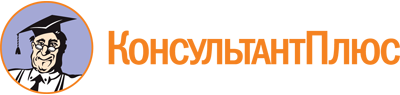 Постановление Правительства РО от 15.09.2017 N 641
(ред. от 27.02.2023)
"Об утверждении Порядка предоставления субсидий социально ориентированным некоммерческим организациям на обеспечение затрат, связанных с оказанием социальных услуг гражданам, нуждающимся в социальном обслуживании на дому"Документ предоставлен КонсультантПлюс

www.consultant.ru

Дата сохранения: 03.06.2023
 Список изменяющих документов(в ред. постановлений Правительства РОот 15.10.2018 N 631, от 07.06.2021 N 444, от 08.10.2021 N 804,от 25.06.2022 N 545, от 28.11.2022 N 1019, от 27.02.2023 N 85)Список изменяющих документов(в ред. постановлений Правительства РОот 07.06.2021 N 444, от 08.10.2021 N 804, от 25.06.2022 N 545,от 28.11.2022 N 1019, от 27.02.2023 N 85)